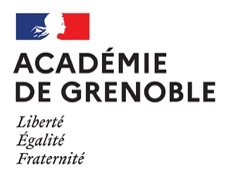 FICHE CERTIFICATIVE d’APSA (FCA)Certificat d’Aptitude Professionnelle (CAP) - CCF EPSFICHE CERTIFICATIVE d’APSA (FCA)Certificat d’Aptitude Professionnelle (CAP) - CCF EPSFICHE CERTIFICATIVE d’APSA (FCA)Certificat d’Aptitude Professionnelle (CAP) - CCF EPSFICHE CERTIFICATIVE d’APSA (FCA)Certificat d’Aptitude Professionnelle (CAP) - CCF EPSFICHE CERTIFICATIVE d’APSA (FCA)Certificat d’Aptitude Professionnelle (CAP) - CCF EPSFICHE CERTIFICATIVE d’APSA (FCA)Certificat d’Aptitude Professionnelle (CAP) - CCF EPSCA1Référentiel national rappel Circulaire du 17-7-2020, BOEN n°31 du 31 juillet 2020 et annexe1 (CCF)Référentiel national rappel Circulaire du 17-7-2020, BOEN n°31 du 31 juillet 2020 et annexe1 (CCF)Référentiel national rappel Circulaire du 17-7-2020, BOEN n°31 du 31 juillet 2020 et annexe1 (CCF)Référentiel national rappel Circulaire du 17-7-2020, BOEN n°31 du 31 juillet 2020 et annexe1 (CCF)Référentiel national rappel Circulaire du 17-7-2020, BOEN n°31 du 31 juillet 2020 et annexe1 (CCF)Référentiel national rappel Circulaire du 17-7-2020, BOEN n°31 du 31 juillet 2020 et annexe1 (CCF)Référentiel national rappel Circulaire du 17-7-2020, BOEN n°31 du 31 juillet 2020 et annexe1 (CCF)Référentiel national rappel Circulaire du 17-7-2020, BOEN n°31 du 31 juillet 2020 et annexe1 (CCF)Champ d'apprentissage n° 1 : Réaliser sa performance motrice maximale, mesurable à une échéance donnéeDans ce champ d’apprentissage, l’élève cherche à mobiliser au mieux ses ressources pour réaliser la meilleure performance possible, établir et dépasser un record personnel.  Principes d'évaluation Deux moments d'évaluation sont prévus : l'un à l'occasion d'une situation en fin de séquence et l'autre au fil de la séquence.Situation de fin de séquence : notée sur 12 points, elle porte sur l'évaluation des attendus suivants :Produire et répartir intentionnellement ses efforts en mobilisant ses ressources pour gagner ou battre un record. Connaître et utiliser des techniques efficaces pour produire la meilleure performance possible.L’équipe pédagogique spécifie l’épreuve d’évaluation du CCF et les repères nationaux dans l’APSA support de l’évaluation.Évaluation au fil de la séquence : notée sur 8 points, elle porte sur l’évaluation de 2 AFLP retenus par l’enseignant parmi les 4 suivants :S’engager et persévérer seul ou à plusieurs dans des efforts répétés pour progresser dans une activité de performance. S’impliquer dans des rôles sociaux pour assurer le bon fonctionnement d’une épreuve de production de performance.Se préparer à un effort long ou intense pour être efficace dans la production d’une performance à une échéance donnée.Identifier ses progrès et connaître sa meilleure performance réalisée pour la situer culturellement.ModalitésEn fin de formation, le candidat choisit de répartir les 8 points entre les deux AFLP retenus avant la situation d’évaluation (avec un minimum de 2 points pour un AFLP).Trois choix sont possibles : 4-4 / 6-2 / 2-6. 
La répartition choisie doit être annoncée par l’élève au cours des premières séances de la séquence, avant la situation d’évaluation.Champ d'apprentissage n° 1 : Réaliser sa performance motrice maximale, mesurable à une échéance donnéeDans ce champ d’apprentissage, l’élève cherche à mobiliser au mieux ses ressources pour réaliser la meilleure performance possible, établir et dépasser un record personnel.  Principes d'évaluation Deux moments d'évaluation sont prévus : l'un à l'occasion d'une situation en fin de séquence et l'autre au fil de la séquence.Situation de fin de séquence : notée sur 12 points, elle porte sur l'évaluation des attendus suivants :Produire et répartir intentionnellement ses efforts en mobilisant ses ressources pour gagner ou battre un record. Connaître et utiliser des techniques efficaces pour produire la meilleure performance possible.L’équipe pédagogique spécifie l’épreuve d’évaluation du CCF et les repères nationaux dans l’APSA support de l’évaluation.Évaluation au fil de la séquence : notée sur 8 points, elle porte sur l’évaluation de 2 AFLP retenus par l’enseignant parmi les 4 suivants :S’engager et persévérer seul ou à plusieurs dans des efforts répétés pour progresser dans une activité de performance. S’impliquer dans des rôles sociaux pour assurer le bon fonctionnement d’une épreuve de production de performance.Se préparer à un effort long ou intense pour être efficace dans la production d’une performance à une échéance donnée.Identifier ses progrès et connaître sa meilleure performance réalisée pour la situer culturellement.ModalitésEn fin de formation, le candidat choisit de répartir les 8 points entre les deux AFLP retenus avant la situation d’évaluation (avec un minimum de 2 points pour un AFLP).Trois choix sont possibles : 4-4 / 6-2 / 2-6. 
La répartition choisie doit être annoncée par l’élève au cours des premières séances de la séquence, avant la situation d’évaluation.Champ d'apprentissage n° 1 : Réaliser sa performance motrice maximale, mesurable à une échéance donnéeDans ce champ d’apprentissage, l’élève cherche à mobiliser au mieux ses ressources pour réaliser la meilleure performance possible, établir et dépasser un record personnel.  Principes d'évaluation Deux moments d'évaluation sont prévus : l'un à l'occasion d'une situation en fin de séquence et l'autre au fil de la séquence.Situation de fin de séquence : notée sur 12 points, elle porte sur l'évaluation des attendus suivants :Produire et répartir intentionnellement ses efforts en mobilisant ses ressources pour gagner ou battre un record. Connaître et utiliser des techniques efficaces pour produire la meilleure performance possible.L’équipe pédagogique spécifie l’épreuve d’évaluation du CCF et les repères nationaux dans l’APSA support de l’évaluation.Évaluation au fil de la séquence : notée sur 8 points, elle porte sur l’évaluation de 2 AFLP retenus par l’enseignant parmi les 4 suivants :S’engager et persévérer seul ou à plusieurs dans des efforts répétés pour progresser dans une activité de performance. S’impliquer dans des rôles sociaux pour assurer le bon fonctionnement d’une épreuve de production de performance.Se préparer à un effort long ou intense pour être efficace dans la production d’une performance à une échéance donnée.Identifier ses progrès et connaître sa meilleure performance réalisée pour la situer culturellement.ModalitésEn fin de formation, le candidat choisit de répartir les 8 points entre les deux AFLP retenus avant la situation d’évaluation (avec un minimum de 2 points pour un AFLP).Trois choix sont possibles : 4-4 / 6-2 / 2-6. 
La répartition choisie doit être annoncée par l’élève au cours des premières séances de la séquence, avant la situation d’évaluation.Champ d'apprentissage n° 1 : Réaliser sa performance motrice maximale, mesurable à une échéance donnéeDans ce champ d’apprentissage, l’élève cherche à mobiliser au mieux ses ressources pour réaliser la meilleure performance possible, établir et dépasser un record personnel.  Principes d'évaluation Deux moments d'évaluation sont prévus : l'un à l'occasion d'une situation en fin de séquence et l'autre au fil de la séquence.Situation de fin de séquence : notée sur 12 points, elle porte sur l'évaluation des attendus suivants :Produire et répartir intentionnellement ses efforts en mobilisant ses ressources pour gagner ou battre un record. Connaître et utiliser des techniques efficaces pour produire la meilleure performance possible.L’équipe pédagogique spécifie l’épreuve d’évaluation du CCF et les repères nationaux dans l’APSA support de l’évaluation.Évaluation au fil de la séquence : notée sur 8 points, elle porte sur l’évaluation de 2 AFLP retenus par l’enseignant parmi les 4 suivants :S’engager et persévérer seul ou à plusieurs dans des efforts répétés pour progresser dans une activité de performance. S’impliquer dans des rôles sociaux pour assurer le bon fonctionnement d’une épreuve de production de performance.Se préparer à un effort long ou intense pour être efficace dans la production d’une performance à une échéance donnée.Identifier ses progrès et connaître sa meilleure performance réalisée pour la situer culturellement.ModalitésEn fin de formation, le candidat choisit de répartir les 8 points entre les deux AFLP retenus avant la situation d’évaluation (avec un minimum de 2 points pour un AFLP).Trois choix sont possibles : 4-4 / 6-2 / 2-6. 
La répartition choisie doit être annoncée par l’élève au cours des premières séances de la séquence, avant la situation d’évaluation.Champ d'apprentissage n° 1 : Réaliser sa performance motrice maximale, mesurable à une échéance donnéeDans ce champ d’apprentissage, l’élève cherche à mobiliser au mieux ses ressources pour réaliser la meilleure performance possible, établir et dépasser un record personnel.  Principes d'évaluation Deux moments d'évaluation sont prévus : l'un à l'occasion d'une situation en fin de séquence et l'autre au fil de la séquence.Situation de fin de séquence : notée sur 12 points, elle porte sur l'évaluation des attendus suivants :Produire et répartir intentionnellement ses efforts en mobilisant ses ressources pour gagner ou battre un record. Connaître et utiliser des techniques efficaces pour produire la meilleure performance possible.L’équipe pédagogique spécifie l’épreuve d’évaluation du CCF et les repères nationaux dans l’APSA support de l’évaluation.Évaluation au fil de la séquence : notée sur 8 points, elle porte sur l’évaluation de 2 AFLP retenus par l’enseignant parmi les 4 suivants :S’engager et persévérer seul ou à plusieurs dans des efforts répétés pour progresser dans une activité de performance. S’impliquer dans des rôles sociaux pour assurer le bon fonctionnement d’une épreuve de production de performance.Se préparer à un effort long ou intense pour être efficace dans la production d’une performance à une échéance donnée.Identifier ses progrès et connaître sa meilleure performance réalisée pour la situer culturellement.ModalitésEn fin de formation, le candidat choisit de répartir les 8 points entre les deux AFLP retenus avant la situation d’évaluation (avec un minimum de 2 points pour un AFLP).Trois choix sont possibles : 4-4 / 6-2 / 2-6. 
La répartition choisie doit être annoncée par l’élève au cours des premières séances de la séquence, avant la situation d’évaluation.Champ d'apprentissage n° 1 : Réaliser sa performance motrice maximale, mesurable à une échéance donnéeDans ce champ d’apprentissage, l’élève cherche à mobiliser au mieux ses ressources pour réaliser la meilleure performance possible, établir et dépasser un record personnel.  Principes d'évaluation Deux moments d'évaluation sont prévus : l'un à l'occasion d'une situation en fin de séquence et l'autre au fil de la séquence.Situation de fin de séquence : notée sur 12 points, elle porte sur l'évaluation des attendus suivants :Produire et répartir intentionnellement ses efforts en mobilisant ses ressources pour gagner ou battre un record. Connaître et utiliser des techniques efficaces pour produire la meilleure performance possible.L’équipe pédagogique spécifie l’épreuve d’évaluation du CCF et les repères nationaux dans l’APSA support de l’évaluation.Évaluation au fil de la séquence : notée sur 8 points, elle porte sur l’évaluation de 2 AFLP retenus par l’enseignant parmi les 4 suivants :S’engager et persévérer seul ou à plusieurs dans des efforts répétés pour progresser dans une activité de performance. S’impliquer dans des rôles sociaux pour assurer le bon fonctionnement d’une épreuve de production de performance.Se préparer à un effort long ou intense pour être efficace dans la production d’une performance à une échéance donnée.Identifier ses progrès et connaître sa meilleure performance réalisée pour la situer culturellement.ModalitésEn fin de formation, le candidat choisit de répartir les 8 points entre les deux AFLP retenus avant la situation d’évaluation (avec un minimum de 2 points pour un AFLP).Trois choix sont possibles : 4-4 / 6-2 / 2-6. 
La répartition choisie doit être annoncée par l’élève au cours des premières séances de la séquence, avant la situation d’évaluation.Champ d'apprentissage n° 1 : Réaliser sa performance motrice maximale, mesurable à une échéance donnéeDans ce champ d’apprentissage, l’élève cherche à mobiliser au mieux ses ressources pour réaliser la meilleure performance possible, établir et dépasser un record personnel.  Principes d'évaluation Deux moments d'évaluation sont prévus : l'un à l'occasion d'une situation en fin de séquence et l'autre au fil de la séquence.Situation de fin de séquence : notée sur 12 points, elle porte sur l'évaluation des attendus suivants :Produire et répartir intentionnellement ses efforts en mobilisant ses ressources pour gagner ou battre un record. Connaître et utiliser des techniques efficaces pour produire la meilleure performance possible.L’équipe pédagogique spécifie l’épreuve d’évaluation du CCF et les repères nationaux dans l’APSA support de l’évaluation.Évaluation au fil de la séquence : notée sur 8 points, elle porte sur l’évaluation de 2 AFLP retenus par l’enseignant parmi les 4 suivants :S’engager et persévérer seul ou à plusieurs dans des efforts répétés pour progresser dans une activité de performance. S’impliquer dans des rôles sociaux pour assurer le bon fonctionnement d’une épreuve de production de performance.Se préparer à un effort long ou intense pour être efficace dans la production d’une performance à une échéance donnée.Identifier ses progrès et connaître sa meilleure performance réalisée pour la situer culturellement.ModalitésEn fin de formation, le candidat choisit de répartir les 8 points entre les deux AFLP retenus avant la situation d’évaluation (avec un minimum de 2 points pour un AFLP).Trois choix sont possibles : 4-4 / 6-2 / 2-6. 
La répartition choisie doit être annoncée par l’élève au cours des premières séances de la séquence, avant la situation d’évaluation.Champ d'apprentissage n° 1 : Réaliser sa performance motrice maximale, mesurable à une échéance donnéeDans ce champ d’apprentissage, l’élève cherche à mobiliser au mieux ses ressources pour réaliser la meilleure performance possible, établir et dépasser un record personnel.  Principes d'évaluation Deux moments d'évaluation sont prévus : l'un à l'occasion d'une situation en fin de séquence et l'autre au fil de la séquence.Situation de fin de séquence : notée sur 12 points, elle porte sur l'évaluation des attendus suivants :Produire et répartir intentionnellement ses efforts en mobilisant ses ressources pour gagner ou battre un record. Connaître et utiliser des techniques efficaces pour produire la meilleure performance possible.L’équipe pédagogique spécifie l’épreuve d’évaluation du CCF et les repères nationaux dans l’APSA support de l’évaluation.Évaluation au fil de la séquence : notée sur 8 points, elle porte sur l’évaluation de 2 AFLP retenus par l’enseignant parmi les 4 suivants :S’engager et persévérer seul ou à plusieurs dans des efforts répétés pour progresser dans une activité de performance. S’impliquer dans des rôles sociaux pour assurer le bon fonctionnement d’une épreuve de production de performance.Se préparer à un effort long ou intense pour être efficace dans la production d’une performance à une échéance donnée.Identifier ses progrès et connaître sa meilleure performance réalisée pour la situer culturellement.ModalitésEn fin de formation, le candidat choisit de répartir les 8 points entre les deux AFLP retenus avant la situation d’évaluation (avec un minimum de 2 points pour un AFLP).Trois choix sont possibles : 4-4 / 6-2 / 2-6. 
La répartition choisie doit être annoncée par l’élève au cours des premières séances de la séquence, avant la situation d’évaluation.Établissement  UAI :Nom :Commune :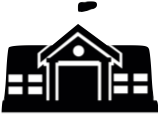 Contexte de l’établissement et choix réalisés par l’équipe pédagogique :Expliciter les choix pédagogiques réalisés par l’équipe sur :  l’activité support, la forme scolaire de pratique privilégiée au regard de la spécificité du public de votre établissement.Expliciter les choix pédagogiques réalisés par l’équipe sur :  l’activité support, la forme scolaire de pratique privilégiée au regard de la spécificité du public de votre établissement.Expliciter les choix pédagogiques réalisés par l’équipe sur :  l’activité support, la forme scolaire de pratique privilégiée au regard de la spécificité du public de votre établissement.Expliciter les choix pédagogiques réalisés par l’équipe sur :  l’activité support, la forme scolaire de pratique privilégiée au regard de la spécificité du public de votre établissement.Expliciter les choix pédagogiques réalisés par l’équipe sur :  l’activité support, la forme scolaire de pratique privilégiée au regard de la spécificité du public de votre établissement.Expliciter les choix pédagogiques réalisés par l’équipe sur :  l’activité support, la forme scolaire de pratique privilégiée au regard de la spécificité du public de votre établissement.CA1 - Évaluation en fin de séquence sur 12 pointsCA1 - Évaluation en fin de séquence sur 12 pointsCA1 - Évaluation en fin de séquence sur 12 pointsCA1 - Évaluation en fin de séquence sur 12 pointsCA1 - Évaluation en fin de séquence sur 12 pointsCA1 - Évaluation en fin de séquence sur 12 pointsCA1 - Évaluation en fin de séquence sur 12 pointsCA1 - Évaluation en fin de séquence sur 12 pointsCA1 - Évaluation en fin de séquence sur 12 pointsCA1 - Évaluation en fin de séquence sur 12 pointsCA1 - Évaluation en fin de séquence sur 12 pointsCA1 - Évaluation en fin de séquence sur 12 pointsCA1 - Évaluation en fin de séquence sur 12 pointsCA1 - Évaluation en fin de séquence sur 12 pointsCA1 - Évaluation en fin de séquence sur 12 pointsCA1 - Évaluation en fin de séquence sur 12 pointsCA1 - Évaluation en fin de séquence sur 12 pointsCA1 - Évaluation en fin de séquence sur 12 pointsCA1 - Évaluation en fin de séquence sur 12 pointsCA1 - Évaluation en fin de séquence sur 12 pointsCA1 - Évaluation en fin de séquence sur 12 pointsCA1 - Évaluation en fin de séquence sur 12 pointsCA1 - Évaluation en fin de séquence sur 12 pointsCA1 - Évaluation en fin de séquence sur 12 pointsCA1 - Évaluation en fin de séquence sur 12 pointsCA1 - Évaluation en fin de séquence sur 12 pointsCA1 - Évaluation en fin de séquence sur 12 points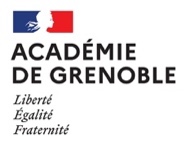 Principe d’élaboration de l’épreuve du contrôle en cours de formation (CCF)Principe d’élaboration de l’épreuve du contrôle en cours de formation (CCF)Principe d’élaboration de l’épreuve du contrôle en cours de formation (CCF)Principe d’élaboration de l’épreuve du contrôle en cours de formation (CCF)Principe d’élaboration de l’épreuve du contrôle en cours de formation (CCF)Principe d’élaboration de l’épreuve du contrôle en cours de formation (CCF)Principe d’élaboration de l’épreuve du contrôle en cours de formation (CCF)Principe d’élaboration de l’épreuve du contrôle en cours de formation (CCF)Principe d’élaboration de l’épreuve du contrôle en cours de formation (CCF)Principe d’élaboration de l’épreuve du contrôle en cours de formation (CCF)Principe d’élaboration de l’épreuve du contrôle en cours de formation (CCF)Principe d’élaboration de l’épreuve du contrôle en cours de formation (CCF)Principe d’élaboration de l’épreuve du contrôle en cours de formation (CCF)Principe d’élaboration de l’épreuve du contrôle en cours de formation (CCF)Principe d’élaboration de l’épreuve du contrôle en cours de formation (CCF)Principe d’élaboration de l’épreuve du contrôle en cours de formation (CCF)Principe d’élaboration de l’épreuve du contrôle en cours de formation (CCF)Principe d’élaboration de l’épreuve du contrôle en cours de formation (CCF)Principe d’élaboration de l’épreuve du contrôle en cours de formation (CCF)Principe d’élaboration de l’épreuve du contrôle en cours de formation (CCF)Principe d’élaboration de l’épreuve du contrôle en cours de formation (CCF)Principe d’élaboration de l’épreuve du contrôle en cours de formation (CCF)Principe d’élaboration de l’épreuve du contrôle en cours de formation (CCF)Principe d’élaboration de l’épreuve du contrôle en cours de formation (CCF)Principe d’élaboration de l’épreuve du contrôle en cours de formation (CCF)Principe d’élaboration de l’épreuve du contrôle en cours de formation (CCF)Principe d’élaboration de l’épreuve du contrôle en cours de formation (CCF)APSADécrire l’épreuve (engagement du candidat, conditions de l’épreuve, choix possibles, contraintes imposées, distance/durée, organisation, rôles,...). Les annotations en bas de tableau sont à prendre en compte dans l’élaboration de l’épreuve.Décrire l’épreuve (engagement du candidat, conditions de l’épreuve, choix possibles, contraintes imposées, distance/durée, organisation, rôles,...). Les annotations en bas de tableau sont à prendre en compte dans l’élaboration de l’épreuve.Décrire l’épreuve (engagement du candidat, conditions de l’épreuve, choix possibles, contraintes imposées, distance/durée, organisation, rôles,...). Les annotations en bas de tableau sont à prendre en compte dans l’élaboration de l’épreuve.Décrire l’épreuve (engagement du candidat, conditions de l’épreuve, choix possibles, contraintes imposées, distance/durée, organisation, rôles,...). Les annotations en bas de tableau sont à prendre en compte dans l’élaboration de l’épreuve.Décrire l’épreuve (engagement du candidat, conditions de l’épreuve, choix possibles, contraintes imposées, distance/durée, organisation, rôles,...). Les annotations en bas de tableau sont à prendre en compte dans l’élaboration de l’épreuve.Décrire l’épreuve (engagement du candidat, conditions de l’épreuve, choix possibles, contraintes imposées, distance/durée, organisation, rôles,...). Les annotations en bas de tableau sont à prendre en compte dans l’élaboration de l’épreuve.Décrire l’épreuve (engagement du candidat, conditions de l’épreuve, choix possibles, contraintes imposées, distance/durée, organisation, rôles,...). Les annotations en bas de tableau sont à prendre en compte dans l’élaboration de l’épreuve.Décrire l’épreuve (engagement du candidat, conditions de l’épreuve, choix possibles, contraintes imposées, distance/durée, organisation, rôles,...). Les annotations en bas de tableau sont à prendre en compte dans l’élaboration de l’épreuve.Décrire l’épreuve (engagement du candidat, conditions de l’épreuve, choix possibles, contraintes imposées, distance/durée, organisation, rôles,...). Les annotations en bas de tableau sont à prendre en compte dans l’élaboration de l’épreuve.Décrire l’épreuve (engagement du candidat, conditions de l’épreuve, choix possibles, contraintes imposées, distance/durée, organisation, rôles,...). Les annotations en bas de tableau sont à prendre en compte dans l’élaboration de l’épreuve.Décrire l’épreuve (engagement du candidat, conditions de l’épreuve, choix possibles, contraintes imposées, distance/durée, organisation, rôles,...). Les annotations en bas de tableau sont à prendre en compte dans l’élaboration de l’épreuve.Décrire l’épreuve (engagement du candidat, conditions de l’épreuve, choix possibles, contraintes imposées, distance/durée, organisation, rôles,...). Les annotations en bas de tableau sont à prendre en compte dans l’élaboration de l’épreuve.Décrire l’épreuve (engagement du candidat, conditions de l’épreuve, choix possibles, contraintes imposées, distance/durée, organisation, rôles,...). Les annotations en bas de tableau sont à prendre en compte dans l’élaboration de l’épreuve.Décrire l’épreuve (engagement du candidat, conditions de l’épreuve, choix possibles, contraintes imposées, distance/durée, organisation, rôles,...). Les annotations en bas de tableau sont à prendre en compte dans l’élaboration de l’épreuve.Décrire l’épreuve (engagement du candidat, conditions de l’épreuve, choix possibles, contraintes imposées, distance/durée, organisation, rôles,...). Les annotations en bas de tableau sont à prendre en compte dans l’élaboration de l’épreuve.Décrire l’épreuve (engagement du candidat, conditions de l’épreuve, choix possibles, contraintes imposées, distance/durée, organisation, rôles,...). Les annotations en bas de tableau sont à prendre en compte dans l’élaboration de l’épreuve.Décrire l’épreuve (engagement du candidat, conditions de l’épreuve, choix possibles, contraintes imposées, distance/durée, organisation, rôles,...). Les annotations en bas de tableau sont à prendre en compte dans l’élaboration de l’épreuve.Décrire l’épreuve (engagement du candidat, conditions de l’épreuve, choix possibles, contraintes imposées, distance/durée, organisation, rôles,...). Les annotations en bas de tableau sont à prendre en compte dans l’élaboration de l’épreuve.Décrire l’épreuve (engagement du candidat, conditions de l’épreuve, choix possibles, contraintes imposées, distance/durée, organisation, rôles,...). Les annotations en bas de tableau sont à prendre en compte dans l’élaboration de l’épreuve.Décrire l’épreuve (engagement du candidat, conditions de l’épreuve, choix possibles, contraintes imposées, distance/durée, organisation, rôles,...). Les annotations en bas de tableau sont à prendre en compte dans l’élaboration de l’épreuve.Décrire l’épreuve (engagement du candidat, conditions de l’épreuve, choix possibles, contraintes imposées, distance/durée, organisation, rôles,...). Les annotations en bas de tableau sont à prendre en compte dans l’élaboration de l’épreuve.Décrire l’épreuve (engagement du candidat, conditions de l’épreuve, choix possibles, contraintes imposées, distance/durée, organisation, rôles,...). Les annotations en bas de tableau sont à prendre en compte dans l’élaboration de l’épreuve.Décrire l’épreuve (engagement du candidat, conditions de l’épreuve, choix possibles, contraintes imposées, distance/durée, organisation, rôles,...). Les annotations en bas de tableau sont à prendre en compte dans l’élaboration de l’épreuve.Décrire l’épreuve (engagement du candidat, conditions de l’épreuve, choix possibles, contraintes imposées, distance/durée, organisation, rôles,...). Les annotations en bas de tableau sont à prendre en compte dans l’élaboration de l’épreuve.Décrire l’épreuve (engagement du candidat, conditions de l’épreuve, choix possibles, contraintes imposées, distance/durée, organisation, rôles,...). Les annotations en bas de tableau sont à prendre en compte dans l’élaboration de l’épreuve.Décrire l’épreuve (engagement du candidat, conditions de l’épreuve, choix possibles, contraintes imposées, distance/durée, organisation, rôles,...). Les annotations en bas de tableau sont à prendre en compte dans l’élaboration de l’épreuve.Décrire l’épreuve (engagement du candidat, conditions de l’épreuve, choix possibles, contraintes imposées, distance/durée, organisation, rôles,...). Les annotations en bas de tableau sont à prendre en compte dans l’élaboration de l’épreuve.Décrire l’épreuve (engagement du candidat, conditions de l’épreuve, choix possibles, contraintes imposées, distance/durée, organisation, rôles,...). Les annotations en bas de tableau sont à prendre en compte dans l’élaboration de l’épreuve.Décrire l’épreuve (engagement du candidat, conditions de l’épreuve, choix possibles, contraintes imposées, distance/durée, organisation, rôles,...). Les annotations en bas de tableau sont à prendre en compte dans l’élaboration de l’épreuve.Épreuve (12 pts)Épreuve (12 pts)RepèresRepèresRepèresRepèresRepèresRepèresÉlémentsÉlémentsDegré 1Degré 1Degré 1Degré 1Degré 1Degré 1Degré 2Degré 2Degré 2Degré 2Degré 2Degré 2Degré 3Degré 3Degré 3Degré 3Degré 3Degré 3Degré 3Degré 3Degré 4Degré 4Degré 4Degré 4Degré 4Degré 4Degré 4CA1 - AFLP1Produire et répartir intentionnellement ses efforts en mobilisant ses ressources pour gagner ou battre un record.CA1 - AFLP1Produire et répartir intentionnellement ses efforts en mobilisant ses ressources pour gagner ou battre un record.---+++---+++---++++----++++CA1 - AFLP1Produire et répartir intentionnellement ses efforts en mobilisant ses ressources pour gagner ou battre un record.CA1 - AFLP1Produire et répartir intentionnellement ses efforts en mobilisant ses ressources pour gagner ou battre un record.Note sur 7 pointsNote sur 7 points000111222333444455556666777Perf. barème étab.Perf. barème étab.CA1 - AFLP2Connaître et utiliser des techniques efficaces pour produire la meilleure performance possible.CA1 - AFLP2Connaître et utiliser des techniques efficaces pour produire la meilleure performance possible.Note sur 5 pointsNote sur 5 points0 pt - - - - - - - - - - - - - - - - - - - - - -   0,5 pt0 pt - - - - - - - - - - - - - - - - - - - - - -   0,5 pt0 pt - - - - - - - - - - - - - - - - - - - - - -   0,5 pt0 pt - - - - - - - - - - - - - - - - - - - - - -   0,5 pt0 pt - - - - - - - - - - - - - - - - - - - - - -   0,5 pt0 pt - - - - - - - - - - - - - - - - - - - - - -   0,5 pt1 pt - - - - - - - - - - - - - - - - - - - - - - - 2 pts1 pt - - - - - - - - - - - - - - - - - - - - - - - 2 pts1 pt - - - - - - - - - - - - - - - - - - - - - - - 2 pts1 pt - - - - - - - - - - - - - - - - - - - - - - - 2 pts1 pt - - - - - - - - - - - - - - - - - - - - - - - 2 pts1 pt - - - - - - - - - - - - - - - - - - - - - - - 2 pts2,5 pts - - - - - - - - - - - - - - - - -- - - -  4 pts2,5 pts - - - - - - - - - - - - - - - - -- - - -  4 pts2,5 pts - - - - - - - - - - - - - - - - -- - - -  4 pts2,5 pts - - - - - - - - - - - - - - - - -- - - -  4 pts2,5 pts - - - - - - - - - - - - - - - - -- - - -  4 pts2,5 pts - - - - - - - - - - - - - - - - -- - - -  4 pts2,5 pts - - - - - - - - - - - - - - - - -- - - -  4 pts2,5 pts - - - - - - - - - - - - - - - - -- - - -  4 pts4,5 pts - - - - - - - - - - - - - - - - - - - -  5 pts4,5 pts - - - - - - - - - - - - - - - - - - - -  5 pts4,5 pts - - - - - - - - - - - - - - - - - - - -  5 pts4,5 pts - - - - - - - - - - - - - - - - - - - -  5 pts4,5 pts - - - - - - - - - - - - - - - - - - - -  5 pts4,5 pts - - - - - - - - - - - - - - - - - - - -  5 pts4,5 pts - - - - - - - - - - - - - - - - - - - -  5 ptsAnnotation complémentaire renvoyant au référentiel national :L’épreuve engage le candidat à produire sa meilleure performance à une échéance donnée. Le jour de l'épreuve finale, la performance produite est mise en corrélation avec le degré de compétence atteint par l'élève dans le premier AFLP pour déterminer la note sur 7 points. Selon la situation proposée, cette performance peut résulter d'une épreuve combinée ou d'une pratique collective (relais par exemple).Pour l’AFLP1, la note sur 7 est au croisement du temps réalisé et du degrés observé (dans l’exemple ci-dessus illustré en jaune : 8ème temps dans le barème établissement et degré « 3 - »)Annotation complémentaire renvoyant au référentiel national :L’épreuve engage le candidat à produire sa meilleure performance à une échéance donnée. Le jour de l'épreuve finale, la performance produite est mise en corrélation avec le degré de compétence atteint par l'élève dans le premier AFLP pour déterminer la note sur 7 points. Selon la situation proposée, cette performance peut résulter d'une épreuve combinée ou d'une pratique collective (relais par exemple).Pour l’AFLP1, la note sur 7 est au croisement du temps réalisé et du degrés observé (dans l’exemple ci-dessus illustré en jaune : 8ème temps dans le barème établissement et degré « 3 - »)Annotation complémentaire renvoyant au référentiel national :L’épreuve engage le candidat à produire sa meilleure performance à une échéance donnée. Le jour de l'épreuve finale, la performance produite est mise en corrélation avec le degré de compétence atteint par l'élève dans le premier AFLP pour déterminer la note sur 7 points. Selon la situation proposée, cette performance peut résulter d'une épreuve combinée ou d'une pratique collective (relais par exemple).Pour l’AFLP1, la note sur 7 est au croisement du temps réalisé et du degrés observé (dans l’exemple ci-dessus illustré en jaune : 8ème temps dans le barème établissement et degré « 3 - »)Annotation complémentaire renvoyant au référentiel national :L’épreuve engage le candidat à produire sa meilleure performance à une échéance donnée. Le jour de l'épreuve finale, la performance produite est mise en corrélation avec le degré de compétence atteint par l'élève dans le premier AFLP pour déterminer la note sur 7 points. Selon la situation proposée, cette performance peut résulter d'une épreuve combinée ou d'une pratique collective (relais par exemple).Pour l’AFLP1, la note sur 7 est au croisement du temps réalisé et du degrés observé (dans l’exemple ci-dessus illustré en jaune : 8ème temps dans le barème établissement et degré « 3 - »)Annotation complémentaire renvoyant au référentiel national :L’épreuve engage le candidat à produire sa meilleure performance à une échéance donnée. Le jour de l'épreuve finale, la performance produite est mise en corrélation avec le degré de compétence atteint par l'élève dans le premier AFLP pour déterminer la note sur 7 points. Selon la situation proposée, cette performance peut résulter d'une épreuve combinée ou d'une pratique collective (relais par exemple).Pour l’AFLP1, la note sur 7 est au croisement du temps réalisé et du degrés observé (dans l’exemple ci-dessus illustré en jaune : 8ème temps dans le barème établissement et degré « 3 - »)Annotation complémentaire renvoyant au référentiel national :L’épreuve engage le candidat à produire sa meilleure performance à une échéance donnée. Le jour de l'épreuve finale, la performance produite est mise en corrélation avec le degré de compétence atteint par l'élève dans le premier AFLP pour déterminer la note sur 7 points. Selon la situation proposée, cette performance peut résulter d'une épreuve combinée ou d'une pratique collective (relais par exemple).Pour l’AFLP1, la note sur 7 est au croisement du temps réalisé et du degrés observé (dans l’exemple ci-dessus illustré en jaune : 8ème temps dans le barème établissement et degré « 3 - »)Annotation complémentaire renvoyant au référentiel national :L’épreuve engage le candidat à produire sa meilleure performance à une échéance donnée. Le jour de l'épreuve finale, la performance produite est mise en corrélation avec le degré de compétence atteint par l'élève dans le premier AFLP pour déterminer la note sur 7 points. Selon la situation proposée, cette performance peut résulter d'une épreuve combinée ou d'une pratique collective (relais par exemple).Pour l’AFLP1, la note sur 7 est au croisement du temps réalisé et du degrés observé (dans l’exemple ci-dessus illustré en jaune : 8ème temps dans le barème établissement et degré « 3 - »)Annotation complémentaire renvoyant au référentiel national :L’épreuve engage le candidat à produire sa meilleure performance à une échéance donnée. Le jour de l'épreuve finale, la performance produite est mise en corrélation avec le degré de compétence atteint par l'élève dans le premier AFLP pour déterminer la note sur 7 points. Selon la situation proposée, cette performance peut résulter d'une épreuve combinée ou d'une pratique collective (relais par exemple).Pour l’AFLP1, la note sur 7 est au croisement du temps réalisé et du degrés observé (dans l’exemple ci-dessus illustré en jaune : 8ème temps dans le barème établissement et degré « 3 - »)Annotation complémentaire renvoyant au référentiel national :L’épreuve engage le candidat à produire sa meilleure performance à une échéance donnée. Le jour de l'épreuve finale, la performance produite est mise en corrélation avec le degré de compétence atteint par l'élève dans le premier AFLP pour déterminer la note sur 7 points. Selon la situation proposée, cette performance peut résulter d'une épreuve combinée ou d'une pratique collective (relais par exemple).Pour l’AFLP1, la note sur 7 est au croisement du temps réalisé et du degrés observé (dans l’exemple ci-dessus illustré en jaune : 8ème temps dans le barème établissement et degré « 3 - »)Annotation complémentaire renvoyant au référentiel national :L’épreuve engage le candidat à produire sa meilleure performance à une échéance donnée. Le jour de l'épreuve finale, la performance produite est mise en corrélation avec le degré de compétence atteint par l'élève dans le premier AFLP pour déterminer la note sur 7 points. Selon la situation proposée, cette performance peut résulter d'une épreuve combinée ou d'une pratique collective (relais par exemple).Pour l’AFLP1, la note sur 7 est au croisement du temps réalisé et du degrés observé (dans l’exemple ci-dessus illustré en jaune : 8ème temps dans le barème établissement et degré « 3 - »)Annotation complémentaire renvoyant au référentiel national :L’épreuve engage le candidat à produire sa meilleure performance à une échéance donnée. Le jour de l'épreuve finale, la performance produite est mise en corrélation avec le degré de compétence atteint par l'élève dans le premier AFLP pour déterminer la note sur 7 points. Selon la situation proposée, cette performance peut résulter d'une épreuve combinée ou d'une pratique collective (relais par exemple).Pour l’AFLP1, la note sur 7 est au croisement du temps réalisé et du degrés observé (dans l’exemple ci-dessus illustré en jaune : 8ème temps dans le barème établissement et degré « 3 - »)Annotation complémentaire renvoyant au référentiel national :L’épreuve engage le candidat à produire sa meilleure performance à une échéance donnée. Le jour de l'épreuve finale, la performance produite est mise en corrélation avec le degré de compétence atteint par l'élève dans le premier AFLP pour déterminer la note sur 7 points. Selon la situation proposée, cette performance peut résulter d'une épreuve combinée ou d'une pratique collective (relais par exemple).Pour l’AFLP1, la note sur 7 est au croisement du temps réalisé et du degrés observé (dans l’exemple ci-dessus illustré en jaune : 8ème temps dans le barème établissement et degré « 3 - »)Annotation complémentaire renvoyant au référentiel national :L’épreuve engage le candidat à produire sa meilleure performance à une échéance donnée. Le jour de l'épreuve finale, la performance produite est mise en corrélation avec le degré de compétence atteint par l'élève dans le premier AFLP pour déterminer la note sur 7 points. Selon la situation proposée, cette performance peut résulter d'une épreuve combinée ou d'une pratique collective (relais par exemple).Pour l’AFLP1, la note sur 7 est au croisement du temps réalisé et du degrés observé (dans l’exemple ci-dessus illustré en jaune : 8ème temps dans le barème établissement et degré « 3 - »)Annotation complémentaire renvoyant au référentiel national :L’épreuve engage le candidat à produire sa meilleure performance à une échéance donnée. Le jour de l'épreuve finale, la performance produite est mise en corrélation avec le degré de compétence atteint par l'élève dans le premier AFLP pour déterminer la note sur 7 points. Selon la situation proposée, cette performance peut résulter d'une épreuve combinée ou d'une pratique collective (relais par exemple).Pour l’AFLP1, la note sur 7 est au croisement du temps réalisé et du degrés observé (dans l’exemple ci-dessus illustré en jaune : 8ème temps dans le barème établissement et degré « 3 - »)Annotation complémentaire renvoyant au référentiel national :L’épreuve engage le candidat à produire sa meilleure performance à une échéance donnée. Le jour de l'épreuve finale, la performance produite est mise en corrélation avec le degré de compétence atteint par l'élève dans le premier AFLP pour déterminer la note sur 7 points. Selon la situation proposée, cette performance peut résulter d'une épreuve combinée ou d'une pratique collective (relais par exemple).Pour l’AFLP1, la note sur 7 est au croisement du temps réalisé et du degrés observé (dans l’exemple ci-dessus illustré en jaune : 8ème temps dans le barème établissement et degré « 3 - »)Annotation complémentaire renvoyant au référentiel national :L’épreuve engage le candidat à produire sa meilleure performance à une échéance donnée. Le jour de l'épreuve finale, la performance produite est mise en corrélation avec le degré de compétence atteint par l'élève dans le premier AFLP pour déterminer la note sur 7 points. Selon la situation proposée, cette performance peut résulter d'une épreuve combinée ou d'une pratique collective (relais par exemple).Pour l’AFLP1, la note sur 7 est au croisement du temps réalisé et du degrés observé (dans l’exemple ci-dessus illustré en jaune : 8ème temps dans le barème établissement et degré « 3 - »)Annotation complémentaire renvoyant au référentiel national :L’épreuve engage le candidat à produire sa meilleure performance à une échéance donnée. Le jour de l'épreuve finale, la performance produite est mise en corrélation avec le degré de compétence atteint par l'élève dans le premier AFLP pour déterminer la note sur 7 points. Selon la situation proposée, cette performance peut résulter d'une épreuve combinée ou d'une pratique collective (relais par exemple).Pour l’AFLP1, la note sur 7 est au croisement du temps réalisé et du degrés observé (dans l’exemple ci-dessus illustré en jaune : 8ème temps dans le barème établissement et degré « 3 - »)Annotation complémentaire renvoyant au référentiel national :L’épreuve engage le candidat à produire sa meilleure performance à une échéance donnée. Le jour de l'épreuve finale, la performance produite est mise en corrélation avec le degré de compétence atteint par l'élève dans le premier AFLP pour déterminer la note sur 7 points. Selon la situation proposée, cette performance peut résulter d'une épreuve combinée ou d'une pratique collective (relais par exemple).Pour l’AFLP1, la note sur 7 est au croisement du temps réalisé et du degrés observé (dans l’exemple ci-dessus illustré en jaune : 8ème temps dans le barème établissement et degré « 3 - »)Annotation complémentaire renvoyant au référentiel national :L’épreuve engage le candidat à produire sa meilleure performance à une échéance donnée. Le jour de l'épreuve finale, la performance produite est mise en corrélation avec le degré de compétence atteint par l'élève dans le premier AFLP pour déterminer la note sur 7 points. Selon la situation proposée, cette performance peut résulter d'une épreuve combinée ou d'une pratique collective (relais par exemple).Pour l’AFLP1, la note sur 7 est au croisement du temps réalisé et du degrés observé (dans l’exemple ci-dessus illustré en jaune : 8ème temps dans le barème établissement et degré « 3 - »)Annotation complémentaire renvoyant au référentiel national :L’épreuve engage le candidat à produire sa meilleure performance à une échéance donnée. Le jour de l'épreuve finale, la performance produite est mise en corrélation avec le degré de compétence atteint par l'élève dans le premier AFLP pour déterminer la note sur 7 points. Selon la situation proposée, cette performance peut résulter d'une épreuve combinée ou d'une pratique collective (relais par exemple).Pour l’AFLP1, la note sur 7 est au croisement du temps réalisé et du degrés observé (dans l’exemple ci-dessus illustré en jaune : 8ème temps dans le barème établissement et degré « 3 - »)Annotation complémentaire renvoyant au référentiel national :L’épreuve engage le candidat à produire sa meilleure performance à une échéance donnée. Le jour de l'épreuve finale, la performance produite est mise en corrélation avec le degré de compétence atteint par l'élève dans le premier AFLP pour déterminer la note sur 7 points. Selon la situation proposée, cette performance peut résulter d'une épreuve combinée ou d'une pratique collective (relais par exemple).Pour l’AFLP1, la note sur 7 est au croisement du temps réalisé et du degrés observé (dans l’exemple ci-dessus illustré en jaune : 8ème temps dans le barème établissement et degré « 3 - »)Annotation complémentaire renvoyant au référentiel national :L’épreuve engage le candidat à produire sa meilleure performance à une échéance donnée. Le jour de l'épreuve finale, la performance produite est mise en corrélation avec le degré de compétence atteint par l'élève dans le premier AFLP pour déterminer la note sur 7 points. Selon la situation proposée, cette performance peut résulter d'une épreuve combinée ou d'une pratique collective (relais par exemple).Pour l’AFLP1, la note sur 7 est au croisement du temps réalisé et du degrés observé (dans l’exemple ci-dessus illustré en jaune : 8ème temps dans le barème établissement et degré « 3 - »)Annotation complémentaire renvoyant au référentiel national :L’épreuve engage le candidat à produire sa meilleure performance à une échéance donnée. Le jour de l'épreuve finale, la performance produite est mise en corrélation avec le degré de compétence atteint par l'élève dans le premier AFLP pour déterminer la note sur 7 points. Selon la situation proposée, cette performance peut résulter d'une épreuve combinée ou d'une pratique collective (relais par exemple).Pour l’AFLP1, la note sur 7 est au croisement du temps réalisé et du degrés observé (dans l’exemple ci-dessus illustré en jaune : 8ème temps dans le barème établissement et degré « 3 - »)Annotation complémentaire renvoyant au référentiel national :L’épreuve engage le candidat à produire sa meilleure performance à une échéance donnée. Le jour de l'épreuve finale, la performance produite est mise en corrélation avec le degré de compétence atteint par l'élève dans le premier AFLP pour déterminer la note sur 7 points. Selon la situation proposée, cette performance peut résulter d'une épreuve combinée ou d'une pratique collective (relais par exemple).Pour l’AFLP1, la note sur 7 est au croisement du temps réalisé et du degrés observé (dans l’exemple ci-dessus illustré en jaune : 8ème temps dans le barème établissement et degré « 3 - »)Annotation complémentaire renvoyant au référentiel national :L’épreuve engage le candidat à produire sa meilleure performance à une échéance donnée. Le jour de l'épreuve finale, la performance produite est mise en corrélation avec le degré de compétence atteint par l'élève dans le premier AFLP pour déterminer la note sur 7 points. Selon la situation proposée, cette performance peut résulter d'une épreuve combinée ou d'une pratique collective (relais par exemple).Pour l’AFLP1, la note sur 7 est au croisement du temps réalisé et du degrés observé (dans l’exemple ci-dessus illustré en jaune : 8ème temps dans le barème établissement et degré « 3 - »)Annotation complémentaire renvoyant au référentiel national :L’épreuve engage le candidat à produire sa meilleure performance à une échéance donnée. Le jour de l'épreuve finale, la performance produite est mise en corrélation avec le degré de compétence atteint par l'élève dans le premier AFLP pour déterminer la note sur 7 points. Selon la situation proposée, cette performance peut résulter d'une épreuve combinée ou d'une pratique collective (relais par exemple).Pour l’AFLP1, la note sur 7 est au croisement du temps réalisé et du degrés observé (dans l’exemple ci-dessus illustré en jaune : 8ème temps dans le barème établissement et degré « 3 - »)Annotation complémentaire renvoyant au référentiel national :L’épreuve engage le candidat à produire sa meilleure performance à une échéance donnée. Le jour de l'épreuve finale, la performance produite est mise en corrélation avec le degré de compétence atteint par l'élève dans le premier AFLP pour déterminer la note sur 7 points. Selon la situation proposée, cette performance peut résulter d'une épreuve combinée ou d'une pratique collective (relais par exemple).Pour l’AFLP1, la note sur 7 est au croisement du temps réalisé et du degrés observé (dans l’exemple ci-dessus illustré en jaune : 8ème temps dans le barème établissement et degré « 3 - »)Annotation complémentaire renvoyant au référentiel national :L’épreuve engage le candidat à produire sa meilleure performance à une échéance donnée. Le jour de l'épreuve finale, la performance produite est mise en corrélation avec le degré de compétence atteint par l'élève dans le premier AFLP pour déterminer la note sur 7 points. Selon la situation proposée, cette performance peut résulter d'une épreuve combinée ou d'une pratique collective (relais par exemple).Pour l’AFLP1, la note sur 7 est au croisement du temps réalisé et du degrés observé (dans l’exemple ci-dessus illustré en jaune : 8ème temps dans le barème établissement et degré « 3 - »)Annotation complémentaire renvoyant au référentiel national :L’épreuve engage le candidat à produire sa meilleure performance à une échéance donnée. Le jour de l'épreuve finale, la performance produite est mise en corrélation avec le degré de compétence atteint par l'élève dans le premier AFLP pour déterminer la note sur 7 points. Selon la situation proposée, cette performance peut résulter d'une épreuve combinée ou d'une pratique collective (relais par exemple).Pour l’AFLP1, la note sur 7 est au croisement du temps réalisé et du degrés observé (dans l’exemple ci-dessus illustré en jaune : 8ème temps dans le barème établissement et degré « 3 - »)CA1 - Évaluation au fil de la séquence sur 8 points (répartition des points choisie par le candidat avant l’évaluation)CA1 - Évaluation au fil de la séquence sur 8 points (répartition des points choisie par le candidat avant l’évaluation)CA1 - Évaluation au fil de la séquence sur 8 points (répartition des points choisie par le candidat avant l’évaluation)CA1 - Évaluation au fil de la séquence sur 8 points (répartition des points choisie par le candidat avant l’évaluation)CA1 - Évaluation au fil de la séquence sur 8 points (répartition des points choisie par le candidat avant l’évaluation)CA1 - Évaluation au fil de la séquence sur 8 points (répartition des points choisie par le candidat avant l’évaluation)CA1 - Évaluation au fil de la séquence sur 8 points (répartition des points choisie par le candidat avant l’évaluation)CA1 - Évaluation au fil de la séquence sur 8 points (répartition des points choisie par le candidat avant l’évaluation)Le candidat choisit au plus tard à la 3ème leçon la répartition des points entre les deux AFLP retenus par l’enseignant pour constituer cette partie de la note sur 8 points. Les deux AFLP retenus par l’enseignant restent en noir, pour les autres s’ils sont abordés seront grisés (fond gris ou caractère en gris).Le candidat choisit au plus tard à la 3ème leçon la répartition des points entre les deux AFLP retenus par l’enseignant pour constituer cette partie de la note sur 8 points. Les deux AFLP retenus par l’enseignant restent en noir, pour les autres s’ils sont abordés seront grisés (fond gris ou caractère en gris).Le candidat choisit au plus tard à la 3ème leçon la répartition des points entre les deux AFLP retenus par l’enseignant pour constituer cette partie de la note sur 8 points. Les deux AFLP retenus par l’enseignant restent en noir, pour les autres s’ils sont abordés seront grisés (fond gris ou caractère en gris).Le candidat choisit au plus tard à la 3ème leçon la répartition des points entre les deux AFLP retenus par l’enseignant pour constituer cette partie de la note sur 8 points. Les deux AFLP retenus par l’enseignant restent en noir, pour les autres s’ils sont abordés seront grisés (fond gris ou caractère en gris).Le candidat choisit au plus tard à la 3ème leçon la répartition des points entre les deux AFLP retenus par l’enseignant pour constituer cette partie de la note sur 8 points. Les deux AFLP retenus par l’enseignant restent en noir, pour les autres s’ils sont abordés seront grisés (fond gris ou caractère en gris).Le candidat choisit au plus tard à la 3ème leçon la répartition des points entre les deux AFLP retenus par l’enseignant pour constituer cette partie de la note sur 8 points. Les deux AFLP retenus par l’enseignant restent en noir, pour les autres s’ils sont abordés seront grisés (fond gris ou caractère en gris).Le candidat choisit au plus tard à la 3ème leçon la répartition des points entre les deux AFLP retenus par l’enseignant pour constituer cette partie de la note sur 8 points. Les deux AFLP retenus par l’enseignant restent en noir, pour les autres s’ils sont abordés seront grisés (fond gris ou caractère en gris).Le candidat choisit au plus tard à la 3ème leçon la répartition des points entre les deux AFLP retenus par l’enseignant pour constituer cette partie de la note sur 8 points. Les deux AFLP retenus par l’enseignant restent en noir, pour les autres s’ils sont abordés seront grisés (fond gris ou caractère en gris).APSADeux AFLP évalués (8 pts)Deux AFLP évalués (8 pts)Deux AFLP évalués (8 pts)Deux AFLP évalués (8 pts)Degré 1Degré 2Degré 3Degré 4Degré 4Répartition des points choisie par le candidat dans les 2 AFLP choisis par l’enseignant Répartition des points choisie par le candidat dans les 2 AFLP choisis par l’enseignant a20 à 0,250,5 à 0,751 à 1,51,75 à 21,75 à 2Répartition des points choisie par le candidat dans les 2 AFLP choisis par l’enseignant Répartition des points choisie par le candidat dans les 2 AFLP choisis par l’enseignant a60 à 1,51,75 à 2,753 à 4,54,75 à 64,75 à 6Répartition des points choisie par le candidat dans les 2 AFLP choisis par l’enseignant Répartition des points choisie par le candidat dans les 2 AFLP choisis par l’enseignant b4 - 40 à 11,25 à 1,752 à 33,25 à 43,25 à 4Répartition des points choisie par le candidat dans les 2 AFLP choisis par l’enseignant Répartition des points choisie par le candidat dans les 2 AFLP choisis par l’enseignant c60 à 1,51,75 à 2,753 à 4,54,75 à 64,75 à 6Répartition des points choisie par le candidat dans les 2 AFLP choisis par l’enseignant Répartition des points choisie par le candidat dans les 2 AFLP choisis par l’enseignant c20 à 0,250,5 à 0,751 à 1,51,75 à 21,75 à 2CA1 - AFLP3S’engager et persévérer seul ou à plusieurs dans des efforts répétés pour progresser dans une activité de performance.CA1 - AFLP3S’engager et persévérer seul ou à plusieurs dans des efforts répétés pour progresser dans une activité de performance.CA1 - AFLP3S’engager et persévérer seul ou à plusieurs dans des efforts répétés pour progresser dans une activité de performance.CA1 - AFLP3S’engager et persévérer seul ou à plusieurs dans des efforts répétés pour progresser dans une activité de performance.L’élève s’engage trop superficiellement ou trop ponctuellement pour permettre les transformations attendues.L’élève s’engage dans les phases d’effort modéré mais abandonne face à un début de difficulté.L’élève maintient l’effort jusqu’au terme de l’épreuve et accepte régulièrement la répétition pour progresser notamment lorsqu’L’élève perçoit des signes de réussite.L’élève maintient et prolonge l’effort. Il accepte systématiquement la répétition pour progresser.L’élève maintient et prolonge l’effort. Il accepte systématiquement la répétition pour progresser.CA1 - AFLP4S’impliquer dans des rôles sociaux pour assurer le bon fonctionnement d’une épreuve de production de performance.CA1 - AFLP4S’impliquer dans des rôles sociaux pour assurer le bon fonctionnement d’une épreuve de production de performance.CA1 - AFLP4S’impliquer dans des rôles sociaux pour assurer le bon fonctionnement d’une épreuve de production de performance.CA1 - AFLP4S’impliquer dans des rôles sociaux pour assurer le bon fonctionnement d’une épreuve de production de performance.L’élève est peu ou pas concerné par son rôle.L’élève assure provisoirement ou partiellement son rôle.L’élève assure son rôle en suivant les recommandations de l’enseignant.L’élève assure son rôle en prenant parfois des initiatives.L’élève assure son rôle en prenant parfois des initiatives.CA1 - AFLP5Se préparer à un effort long ou intense pour être efficace dans la production d’une performance à une échéance donnée.CA1 - AFLP5Se préparer à un effort long ou intense pour être efficace dans la production d’une performance à une échéance donnée.CA1 - AFLP5Se préparer à un effort long ou intense pour être efficace dans la production d’une performance à une échéance donnée.CA1 - AFLP5Se préparer à un effort long ou intense pour être efficace dans la production d’une performance à une échéance donnée.L’élève ébauche un échauffement sans effets réels.L’élève produit un échauffement global et rapide ou a besoin d’un guidage régulier de l’enseignant.L’élève structure sa préparation en différentes étapes avec un guidage ponctuel de l’enseignant.L’élève structure sa préparation en différentes étapes suffisamment longues et efficaces sans guidage de l’enseignant.L’élève structure sa préparation en différentes étapes suffisamment longues et efficaces sans guidage de l’enseignant.CA1 - AFLP6Identifier ses progrès et connaître sa meilleure performance réalisée pour la situer culturellement.CA1 - AFLP6Identifier ses progrès et connaître sa meilleure performance réalisée pour la situer culturellement.CA1 - AFLP6Identifier ses progrès et connaître sa meilleure performance réalisée pour la situer culturellement.CA1 - AFLP6Identifier ses progrès et connaître sa meilleure performance réalisée pour la situer culturellement.L’élève identifie difficilement ses progrès. L’annonce des performances est très décalée de la réalité.L’élève a une connaissance approximative de ses progrès et de ses performances.L’élève identifie ses progrès et connaît ses meilleures performances. L’élève sait les situer dans le monde sportif.L’élève relativise sa performance au regard du monde sportif et perçoit les facteurs de progression.L’élève relativise sa performance au regard du monde sportif et perçoit les facteurs de progression.